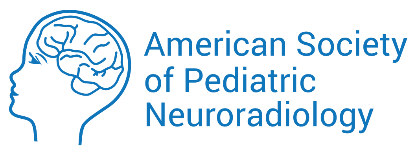 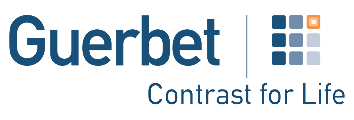 2024 ASPNR GUERBET GRANTLetter of IntentProposal and AimsPlease provide a brief description of your proposed research project. Use 0.5" margins and size 11 Arial font. Please organize this section into paragraphs with the following headings: Background:Specific Aims:Anticipated Outcomes:References (Max 3):Name of the Principal Investigator, Institution, and Address:Email Address:Title of Proposal: